Консультация для родителей «Соблюдение режима дня ребенка в домашних условиях»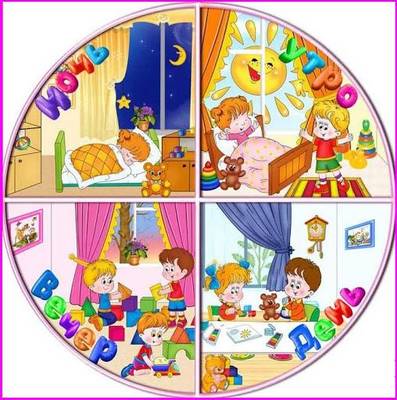 Консультация для родителей«Режим для ребенка в детском саду и дома»В детском саду режим соблюдается, так как это является одним из важных условий обеспечения деятельности дошкольного учреждения. А вот дома режим соблюдается не всегда. Нужно приучать детей рано ложиться и рано вставать.Домашний режим дошкольника – одна из важных составляющих семейного воспитания, позволяющих сохранять высокий уровень работоспособности, отодвинуть утомление и исключить переутомление. Семья организует рациональный домашний режим – он должен соответствовать режиму в дошкольном учреждении.Требования к режиму дня определяются особенностями возраста, задачами воспитания, окружающими условиями. Правильно организованный режим дня имеет большое значение для развития детей, укрепления их здоровья. Вместе с тем он способствует выработке полезных привычек, укреплению воли, развитию организованности и других важных черт личности.Основное требование к режиму – учет возрастных особенностей детей.Отличительной чертой любого дошкольного заведения является распорядок дня. Режим дня в детском саду составлен согласно четкому расписанию, вплоть до минуты. Любая задержка может привести к тому, что ребенок выбьется из установленного графика. Запаздывание еды, сна, прогулок отрицательно сказывается на нервной системе детей: они становятся вялыми или, наоборот, возбужденными, начинают капризничать, теряют аппетит, плохо засыпают и спят беспокойно.В результате ритмического повторения всех составляющих компонентов режима у детей образуются прочные динамические стереотипы жизнедеятельности, облегчающие переход от одного ее вида к другому. Так, в привычные часы приема пищи ребенок испытывает чувство голода, у него появляется аппетит, благодаря чему пища лучше переваривается и быстрее усваивается; ко времени сна у детей легко образуется нервное торможение, и они быстро засыпают. Выполнение режима благотворно влияет на нервную систему ребенка, обеспечивает нормальное функционирование всех его органов и оказывает большое значение для развития умственных способностей детей. Дети, живущие по строгому режиму любознательны, активны на занятиях и в повседневной жизни. Они растут организованными, дисциплинированными, послушными и самостоятельными. Точное выполнение режима дня способствует формированию культурно-гигиенических навыков, воспитывает у детей чувство времени, они начинают его ценить.Многие родители могут сомневаться в целесообразности такого строго соблюдения порядка действий, однако специалисты, среди которых педиатры, неврологи и диетологи, настаивают на очевидной пользе подобной режимности. Исключение составляют только психологи, по их мнению, если принуждать и навязывать чужую волю ребенку, это будет только подавлять его индивидуальность. Однако именно благодаря режимности идет приучение ребенка к порядку, что помогает ему быстрее адаптироваться.Безусловно у детей не получается достаточно быстро перестроиться к установленному режиму в детском саду. Поэтому, уважаемые родители, рекомендуется еще до поступления в выбранное учреждение, приучать малыша соблюдать соответствующие график. В процессе выполнения режима необходимо учитывать состояние здоровья детей, уровень их психического развития. Детям, ослабленным или перенесшим заболевание, увеличивается время на сон, пребывание на воздухе, вносятся необходимые изменения и в содержание воспитательно-образовательной работы.Вечернее время лучше всего отвести для общения ребенка с родителями: в этом возрасте потребность ребенка в общении с мамой и папой очень велика. Истории, не всегда правдивые, но поучительные, заинтересуют вашего ребенка и, при помощи ярких образов, которые так впечатляют детей, отложатся на всю жизнь как правила и стереотипы поведения в тех или иных жизненных ситуациях.Поведение ребенка в детском саду, его настроение, работоспособность находятся в прямой зависимости от того, как организованы его деятельность и сон в семье в обычные, а также в выходные дни.Выходные дни дети проводят дома, как правило, с существенными отклонениями и даже нарушениями привычного режима детского сада. Не случайно функциональный уровень дошкольников в понедельник бывает хуже, чем во второй и третий день недели. Необходима серьезная организационная и воспитательная работа среди родителей по упорядочению домашнего режима и приведению его в соответствие с установленным в детском саду. Внимание родителей следует привлечь к организации вечерней прогулки, ночного сна, а в выходные дни к полноценному отдыху на воздухе, регламентации просмотра телевизионных передач, особенно перед сном.Дети дошкольного возраста могут выполнять необходимый для их правильного развития режим дня только под руководством взрослых. Если дети не приучены к порядку и строгому режиму, то они растут раздражительными, капризными, с очень не уравновешенной нервной системой. Своими бесконечными капризами они взвинчивают себя и выводят из равновесия вас, родители. Некоторые родители обращаются к врачу, считая, что их ребенок нуждается в лечении и успокоительных лекарствах. И не понимают, что лучшим лекарством для их малыша будет постоянное соблюдение режима дня, без которого он не может правильно развиваться. Ребенок должен в определенное время вставать и ложиться спать, завтракать, обедать и ужинать. В режиме дня надо предусмотреть время для прогулок и игр. Шумные подвижные игры должны сменяться более спокойными.Соблюдение правильного режима дня должно стать для ребенка устойчивой привычкой, превратиться в потребность. Для этого необходима последовательность. Достаточно позволить ребенку не вовремя лечь спать, позже встать, увлечься играми – полезные навыки разрушатся, беспорядок станет привычным.